ГОСУДАРСТВЕННОЕ АВТОНОМНОЕ УЧРЕЖДЕНИЕ
ЯРОСЛАВСКОЙ ОБЛАСТИ 
«ИНФОРМАЦИОННОЕ АГЕНТСТВО «ВЕРХНЯЯ ВОЛГА»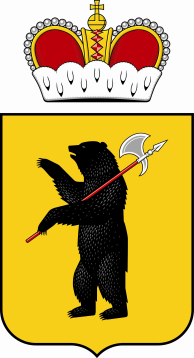 . Ярославль, ул. Максимова, д.17/27. E-mail: info@vvolga-yar.ru Тел./факс (4852) 30-57-39 КПП 760401001, ИНН 7604026974от «06» июля 2020 г. Заинтересованным лицамЗапрос в целях формированияпредставления о рыночных ценах по предоставлению простой неисключительной лицензии на право использования информационных материалов, фотографических, графических, информационно-графических произведений, размещенных Лицензиаром в сетевом издании, зарегистрированном в качестве средства массовой информацииВ настоящее время ГАУ ЯО «Информационное агентство «Верхняя Волга» в целях формирования стоимости договора по предоставлению простой неисключительной лицензии на право использования информационных материалов, фотографических, графических, информационно-графических произведений, размещенных Лицензиаром в сетевом издании, зарегистрированном в качестве средства массовой информации, осуществляет анализ предложений поставщиков.В срок до «10» июля 2020 г. просим представить предложения по цене договора по предоставлению простой неисключительной лицензии на право использования информационных материалов, фотографических, графических, информационно-графических произведений, размещенных Лицензиаром в сетевом издании, зарегистрированном в качестве средства массовой информации, проект которого изложен в приложении № 2 к настоящему запросу.Порядок направления предложений – в простой письменной форме по почте и/или курьером и/или в форме скана указанного предложения на электронную почту Заказчика: zakazchik@vvolga-yar.ru (документ должен быть подписан уполномоченным лицом, скреплен печатью организации).Направление предложения от поставщика является подтверждением факта установления поставщиком цены договора в соответствии с условиями проекта договора, в том числе техническим характеристикам, установленным в приложении № 2 к настоящему запросу.Настоящий запрос не является извещением о проведении закупки, офертой или публичной офертой и не влечет возникновения никаких обязанностей у заказчика.Форма предоставления предложения по цене договора – в приложении №1 к настоящему запросу.Проект договора – в приложении № 2 к настоящему запросу.Директор ГАУ ЯО «Информационное агентство «Верхняя Волга»                                                                                                   А.Л. ЛебедевПриложение № 1 к запросу в целях формированияпредставления о рыночных ценах ФОРМАпредоставления цены по договору, проект которого изложен в приложении № 2НА БЛАНКЕ ОРГАНИЗАЦИИ Коммерческое предложениеВ ГАУ ЯО «Информационное агентство «Верхняя Волга»от:______________________________(полное наименование участника, юридический и почтовый адрес)«___» ________ 2020г.В  целях формирования представления о рыночных ценах, в соответствии с условиями договора по предоставлению простой неисключительной лицензии на право использования информационных материалов, фотографических, графических, информационно-графических произведений, размещенных Лицензиаром в сетевом издании, зарегистрированном в качестве средства массовой информации, проект, которого изложен в запросе в целях формирования представления о рыночных ценах от 06.07.2020г., размещенном на сайте вволга.рф, ____________________________________                                                                    (название организации) предлагает стоимость договора, включающую в себя все налоги, сборы и иные расходы, связанные с исполнением по вышеназванного договора:- общая стоимость предоставления по договору простой неисключительной лицензии на право использования информационных материалов, фотографических, графических, информационно-графических произведений, размещенных Лицензиаром в сетевом издании, зарегистрированного в качестве средства массовой информации, составляет _________________ (сумма указывается цифровым и словесным значение прописью) рублей и формируется, исходя из:- стоимости простой неисключительной лицензии на право использования 1 информационного материала – ___________ (сумма указывается цифровым и словесным значение прописью) рублей/штука.Руководитель (должность) ______________________    (Ф.И.О. Руководителя)           м.п. *Инструкции по заполнению1. Участник указывает свое полное фирменное наименование (в т.ч. организационно-правовую форму) и свой юридический и почтовый адрес.2. Цены указанные в коммерческом предложении  должны  включать все таможенные пошлины, налоги (включая НДС) и другие обязательные платежи в соответствии с действующим законодательством Российской Федерации, все транспортные и страховые расходы, расходы на погрузку-разгрузку и т.д. 3.  В своем коммерческом предложении Участник должен представить заполненную форму подписанную лицом, имеющим право в соответствии с законодательством Российской Федерации действовать от лица Участника без доверенности, или надлежащим образом уполномоченным им лицом на основании доверенности, скрепить печатью Участника.Приложение № 2 к запросу в целях формированияпредставления о рыночных ценах Проект договораДОГОВОР № __________г. Ярославль						                                 «____» __________ 2020г.Государственное автономное учреждение Ярославской области «Информационное агентство «Верхняя Волга», в лице директора Лебедева Александра Львовича, действующего на основании Устава, именуемое в дальнейшем «Лицензиат», с одной стороны, и  _________________________________ в __________________, действующего на основании ___________, именуемый в дальнейшем «Лицензиар», с другой стороны, именуемые в дальнейшем «Стороны» заключили настоящий Договор о нижеследующем:1. Предмет Договора.1.1. Лицензиар предоставляет Лицензиату простые неисключительные лицензии на право использования информационных материалов, фотографических, графических, информационно-графических произведений (далее по тексту – «Материалы»), размещенных Лицензиаром в сетевом издании ______________  _______________ (доменное имя сайта в сети Интернет ________________), зарегистрированного в качестве средства массовой информации (далее – сайт), в установленном законодательством Российской Федерации порядке, и самостоятельно отбираемых и копируемых (скачиваемых) Лицензиатом с сайта (далее – услуги). 1.2. Лицензиат вправе использовать указанные Материалы только в пределах тех прав и теми способами, которые предусмотрены настоящим Договором. 1.3. Лицензиат обязуется выплачивать обусловленное настоящим Договором вознаграждение.1.4. Срок предоставления простой неисключительной лицензии с даты заключения настоящего Договора по «31» декабря 2020 г.1.5. Срок действия неисключительных прав: в течение срока действия исключительных прав Лицензиара.1.6. Территория распространения Материала Лицензиатом: Российская Федерация, зарубежные страны.1.7. Общее количество материалов: 10 штук.2. Условия использования Материалов2.1. Лицензиар обязан передать Лицензиату материалы в формате Word, фотографические, графические материалы в формате jpg.2.2. Лицензиар передает электронные экземпляры Материалов Лицензиату посредством направления с электронной почты Лицензиара на электронную почту Лицензиата), указанные в настоящем Договоре, и получает право их использования (простая (неисключительная) лицензия), при этом за Лицензиаром сохраняется право выдачи лицензии другим лицам. 2.3. Под правом использования Материалов, независимо от того, совершаются ли соответствующие действия в целях извлечения прибыли или без такой цели, понимается право на неоднократное использование каждого отобранного Материала в  средствах массовой информации Лицензиата (далее – СМИ):газета «Северный край Ярославский регион»;телеканал «Первый Ярославский»;сетевое издание «Ярославский регион»;сетевое издание «Первый Ярославский областной телеканал».Лицензиар передает Лицензиату права на использование Материалов и/или их частей, указанных в настоящем Договоре, следующими способами:2.4.1. воспроизведение (запись Материала в память компьютера для дальнейшей переработки, изготовление экземпляров Материалов при включении в СМИ, максимальный тираж печатного СМИ не более 100 000 экземпляров);2.4.2. переработка (цветокоррекция, ретуширование, кадрирование, затемнение Материала, необходимые для включения в СМИ, изменение Материалов и/или их названий). Лицензиат гарантирует, не вносить существенных изменений, искажающих смысл Материала;2.4.3. распространение (распространение тиража СМИ с включенным Материалом любым способом, в том числе за плату);2.4.4. публичный показ (демонстрация СМИ с включенным Материалом);2.4.5. доведение до всеобщего сведения таким образом, что любое лицо может получить доступ к Материалам (исключительно в составе СМИ) из любого места в любое время по собственному выбору. 2.5. По окончании сроков, указанных в настоящем Договоре, Лицензиат вправе хранить Материалы в архиве СМИ в течение всего срока функционирования СМИ. При этом Лицензиар оставляет за собой право потребовать удаление Материалов с сайтов сетевых изданий. 2.6. Лицензиат при использовании Материалов обязан указывать наименование правообладателя и имя автора Материала, указанные на странице сетевого издания Лицензиара.2.7. Лицензиату не разрешается распространять копии Материалов, а также предоставлять или подразумевать предоставление третьим лицам права использовать или копировать Материалы. Лицензиат гарантирует предпринимать обоснованные действия, направленные на предотвращение копирования или коммерческого распространения Материалов третьими лицами.2.8. Лицензиар гарантирует:2.8.1.  что обладает исключительными правами на Материалы;2.8.2. ему надлежаще предоставлены права третьих лиц, необходимые для заключения и исполнения настоящего Договора; 2.8.3. никакая часть и никакие элементы Произведений не нарушают чьих-либо законных прав и интересов, как-то авторских и смежных прав, патентных прав, прав на товарный знак, прав собственности, а также не наносят ущерба чьим-либо чести, достоинству и деловой репутации; 2.8.4. Материалы не содержат незаконных материалов;2.8.5. что в предоставленном Материале отсутствуют фактические и иные ошибки, которые могут привести к судебным искам после публикации Материала.3. Цена Договора и порядок расчетов.3.1. Общая стоимость приобретаемых неисключительных прав в соответствии с условиями настоящего Договора составляет _______ (__________) рублей ___ копеек, в том числе НДС ________ рублей /НДС не облагается (в связи с  ___________________).Стоимость простой неисключительной лицензии на право использования 1 информационного материала – ________ (____________) рублей/штука.3.2. Стоимость вознаграждения является фиксированной и должна оставаться неизменной до конца выполнения обязательств по Договору. 3.3. Оплата стоимости переданных неисключительных прав производится Лицензиатом после подписания Лицензиатом актов сдачи-приёмки переданных неисключительных прав, приложения к акту сдачи-приёмки переданных неисключительных прав (Приложение № 1 к настоящему Договору), счетов-фактур на основании счета Лицензиара в течение 75 календарных дней с даты подписания актов сдачи-приёмки переданных неисключительных прав.3.4. Датой предоставления простых неисключительных лицензий на право использования каждого Материала считается дата подписания Акта сдачи-приемки.3.5. Датой оплаты считается дата списания денежных средств с расчетного счета банка Лицензиата. 4. Срок действия Договора.4.1. Настоящий Договор вступает в силу со дня его подписания Сторонами и действует до «31» декабря 2020 года, но в любом случае – до полного исполнения Сторонами обязательств по настоящему Договору.Прекращение (окончание) срока действия настоящего Договора не освобождает Стороны от ответственности за неисполнение или ненадлежащее исполнение  Договора, если таковые имели место при исполнении условий настоящего Договора.4.2. Договор может быть расторгнут по соглашению Сторон, по решению суда, в случае одностороннего отказа одной из Сторон от исполнения Договора в соответствии с гражданским законодательством.4.3. Требование о расторжении Договора может быть заявлено Стороной в суд только после получения отказа другой Стороны на предложение расторгнуть Договор либо неполучения ответа в течение 20 (двадцати) дней с даты получения предложения о расторжении Договора.4.4. Лицензиат вправе принять решение об одностороннем отказе от исполнения Договора в случаях, предусмотренных настоящим Договором.4.5. Решение Лицензиата об одностороннем отказе от исполнения Договора в течение одного рабочего дня, следующего за датой принятия указанного решения, размещается в единой информационной системе и направляется Лицензиару по почте заказным письмом с уведомлением о вручении по адресу Лицензиара, указанному в Договоре, а также по адресу электронной почты, либо с использованием иных средств связи и доставки, обеспечивающих фиксирование такого уведомления и получение Лицензиатом подтверждения о его вручении Лицензиару.4.6. Выполнение Лицензиатом вышеуказанных требований считается надлежащим уведомлением Лицензиара об одностороннем отказе от исполнения Договора.4.7. Датой такого надлежащего уведомления признается дата получения Лицензиатом подтверждения о вручении Лицензиару указанного уведомления либо дата получения Лицензиатом информации об отсутствии Лицензиара по его адресу, указанному в настоящем Договоре.4.8. При невозможности получения указанных подтверждения либо информации датой такого надлежащего уведомления признается дата по истечении тридцати дней с даты размещения решения Лицензиата об одностороннем отказе от исполнения Договора в единой информационной системе.4.9. Решение Лицензиата об одностороннем отказе от исполнения Договора вступает в силу и Договор считается расторгнутым через десять дней с даты надлежащего уведомления Лицензиатом Лицензиара об одностороннем отказе от исполнения Договора.4.10. Лицензиат обязан отменить не вступившее в силу решение об одностороннем отказе от исполнения Договора, если в течение десятидневного срока с даты надлежащего уведомления Лицензиара о принятом решении об одностороннем отказе от исполнения Договора устранено нарушение условий Договора, послужившее основанием для принятия указанного решения.  Данное правило не применяется в случае повторного нарушения Лицензиаром условий Договора, которые в соответствии с гражданским законодательством являются основанием для одностороннего отказа Лицензиата от исполнения Договора.4.11. Лицензиат принимает решение об одностороннем отказе от исполнения Договора, если в ходе исполнения Договора будет установлено, что Лицензиар не соответствует установленным документацией о закупке требованиям к участникам закупки или предоставил недостоверную информацию о своем соответствии таким требованиям, что позволило ему стать победителем определения исполнителя, а также в случаях неисполнения или ненадлежащего исполнения Лицензиаром своих обязательств по настоящему Договору.4.12. Лицензиар вправе принять решение об одностороннем отказе от исполнения Договора в соответствии с гражданским законодательством, уведомив Лицензиата в порядке, установленном в п. 7.5-7.11 настоящего Договора.4.13. При расторжении Договора в связи с односторонним отказом Стороны Договора от исполнения Договора другая сторона Договора вправе потребовать возмещения только фактически понесенного ущерба, непосредственно обусловленного обстоятельствами, являющимися основанием для принятия решения об одностороннем отказе от исполнения Договора.5. Права и обязанности сторон.5.1. Лицензиар обязан:5.1.1. Передает Материал, наименование и характеристики которого указаны в заявке Лицензиата, в течение 2 (двух) рабочих дней с даты направления заявки. Заявки направляются посредствам электронной почты – с адреса электронной почты Лицензиата на адрес электронной почты Лицензиара, указанные в настоящем Договоре. При этом передача Материала свидетельствует о передаче неисключительных прав на него.5.1.2. В течение 5-х (пяти) рабочих дней с даты передачи Материала предоставить Лицензиату акт сдачи-приёмки переданных неисключительных прав, счёт-фактуру, счет на оплату.5.1.3. Письменно уведомить Лицензиата о возникновении обстоятельств, препятствующих использованию неисключительных прав полученных Лицензиатом по настоящему Договору, в результате нарушения Лицензиаром своих гарантий или обязательств указанных в настоящем Договоре, в течение 3 (трех) рабочих дней, с момента возникновения таких обстоятельств.5.1.4. В случае предъявления третьими лицами претензий, направленных на защиту авторских прав в отношении Материалов, права на использование которых переданы по настоящему Договору Лицензиату, Лицензиар обязуется урегулировать такие претензии своими силами и за свой счет.5.2. Лицензиат обязан:5.2.1. В течение 10 (десяти) рабочих дней с момента получения акта сдачи-приёмки переданных неисключительных прав, подписать его или направить мотивированный отказ от подписания акта.5.2.2. В случае принятия переданных неисключительных прав в полном объеме своевременно выплатить Лицензиару  вознаграждение, в соответствии с условиями настоящего Договора.5.2.3. Использовать предоставленные Материалы теми способами и на тех условиях, которые установлены настоящим Договором.5.3. Лицензиат имеет право:5.3.1. Не принимать переданные неисключительные права при несоблюдении Лицензиаром условий настоящего Договора.5.3.2. В случае наступления обстоятельств, изложенных в п. 5.1.3 настоящего Договора, и при несоблюдении п. 2.8. настоящего Договора Лицензиат вправе удалить данный Материал из своих средств массовой информации и не оплачивать его Исполнителю. Лицензиат также вправе исправить в размещенном Материале, поступившем от Лицензиара, неточность или ошибку, имеющуюся в Материале, на основании письменного Заявления Лицензиара, не снимая Материал из своих средств массовой информации. При этом Лицензиар гарантирует, что в таких случаях всю правовую ответственность за публикацию данного Материала несет он.7. Ответственность сторон.7.1. За неисполнение или ненадлежащее исполнение своих обязательств по настоящему Договору стороны несут ответственность в соответствии с действующим законодательством Российской Федерации.7.2. В случае просрочки исполнения Лицензиатом обязательств, предусмотренных Договором, а также в иных случаях неисполнения или ненадлежащего исполнения Лицензиатом обязательств, предусмотренных Договором, Лицензиар вправе потребовать уплаты неустоек (штрафов, пеней). Пеня начисляется за каждый день просрочки исполнения Лицензиатом обязательства, предусмотренного Договором, начиная со дня, следующего после дня истечения установленного Договором срока исполнения обязательства. При этом размер пени устанавливается в размере одной трехсотой действующей на дату уплаты пени ключевой ставки Центрального банка Российской Федерации от не уплаченной в срок суммы.За каждый факт неисполнения Лицензиатом обязательств, предусмотренных Договором, за исключением просрочки исполнения обязательств, предусмотренных Договором, Лицензиар вправе взыскать с Лицензиата штраф в размере _____ рублей.Размер штрафа устанавливается, исходя из цены договора на момент заключения договора, в соответствии с постановлением Правительства Российской Федерации от 30.08.2017 № 1042, определяемой в следующем порядке:а) 1000 рублей, если цена Договора не превышает 3 млн. рублей (включительно);б) 5000 рублей, если цена Договора составляет от 3 млн. рублей до 50 млн. рублей (включительно);в) 10000 рублей, если цена Договора составляет от 50 млн. рублей до 100 млн. рублей (включительно);г) 100000 рублей, если цена Договора превышает 100 млн. рублей.7.3. В случае просрочки исполнения Лицензиаром обязательств, предусмотренных Договором, начисляется пеня за каждый день просрочки исполнения Лицензиаром обязательства, предусмотренного Договором, в размере одной трехсотой действующей на дату уплаты пени ключевой ставки Центрального банка Российской Федерации от цены договора, уменьшенной на сумму, пропорциональную объему обязательств, предусмотренных договором и фактически исполненных Лицензиаром.7.4. За каждый факт неисполнения или ненадлежащего исполнения Лицензиаром обязательств, предусмотренных Договором, за исключением просрочки исполнения обязательств (в том числе гарантийного обязательства), предусмотренных Договором, Лицензиар выплачивает Лицензиату штраф в размере ______ рублей.Размер штрафа устанавливается, исходя из цены договора на момент заключения договора, в соответствии с постановлением Правительства Российской Федерации от 30.08.2017 № 1042, определяемой в следующем порядке:а) 10 процентов цены Договора (этапа) в случае, если цена Договора (этапа) не превышает 3 млн. рублей;б) 5 процентов цены Договора (этапа) в случае, если цена Договора (этапа) составляет от 3 млн. рублей до 50 млн. рублей (включительно);в) 1 процент цены Договора (этапа) в случае, если цена Договора (этапа) составляет от 50 млн. рублей до 100 млн. рублей (включительно);г) 0,5 процента цены Договора (этапа) в случае, если цена Договора (этапа) составляет от 100 млн. рублей до 500 млн. рублей (включительно);д) 0,4 процента цены Договора (этапа) в случае, если цена Договора (этапа) составляет от 500 млн. рублей до 1 млрд. рублей (включительно);е) 0,3 процента цены Договора (этапа) в случае, если цена Договора (этапа) составляет от 1 млрд. рублей до 2 млрд. рублей (включительно);ж) 0,25 процента цены Договора (этапа) в случае, если цена Договора (этапа) составляет от 2 млрд. рублей до 5 млрд. рублей (включительно);з) 0,2 процента цены Договора (этапа) в случае, если цена Договора (этапа) составляет от 5 млрд. рублей до 10 млрд. рублей (включительно);и) 0,1 процента цены Договора (этапа) в случае, если цена Договора (этапа) превышает 10 млрд. рублей.7.5. В случае неисполнения или ненадлежащего исполнения Лицензиаром обязательств, предусмотренных Договором, Лицензиат вправе произвести оплату по Договору за вычетом соответствующего размера неустойки (штрафа, пени).7.6. В случае просрочки исполнения Лицензиаром обязательств (в том числе гарантийного обязательства), предусмотренных Договором, а также в иных случаях неисполнения или ненадлежащего исполнения Лицензиаром обязательств, предусмотренных Договором, Лицензиат направляет Лицензиару требование об уплате неустоек (штрафов, пени).7.7. Общая сумма начисленной неустойки (штрафов, пени) за неисполнение или ненадлежащее исполнение Лицензиаром обязательств, предусмотренных Договором, не может превышать цену Договора.7.8. Сторона освобождается от уплаты неустойки (штрафа, пени), если докажет, что неисполнение или ненадлежащее исполнение обязательства, предусмотренного Договором, произошло вследствие непреодолимой силы или по вине другой Стороны.7.9. К обстоятельствам непреодолимой силы относятся события, на которые Стороны не могут оказывать влияние и за возникновение которых ответственности не несут (землетрясение, наводнение, пожар, и другие стихийные бедствия, принятие органами законодательной власти ограничительных норм права и другие). Указанные события должны оказывать прямое влияние на невозможность надлежащего исполнения Сторонами принятых обязательств по Договору. К таким обстоятельствам не относятся нарушение обязанностей со стороны контрагентов Лицензиара, отсутствие на рынке нужных для исполнения товаров, отсутствие необходимых денежных средств.7.10. Сторона, ссылающаяся на обстоятельства непреодолимой силы, обязана в течение 3 (трех) календарных дней известить другую Сторону о наступлении действия или о прекращении действия подобных обстоятельств и предоставить надлежащее доказательство наступления обстоятельств непреодолимой силы. Надлежащим доказательством наличия указанных обстоятельств и их продолжительности будут служить заключения соответствующих компетентных органов.Если Сторона не направит или несвоевременно направит необходимое извещение, то она обязана возместить другой Стороне убытки, причиненные неизвещением или несвоевременным извещением.7.11. Стороны могут отказаться от дальнейшего исполнения обязательств по Договору по соглашению Сторон, если обстоятельство непреодолимой силы длится более 30 (тридцати) календарных дней.7.12. Стороны ни при каких условиях не начисляют проценты, установленные ст. 317.1 Гражданского кодекса Российской Федерации.7.13. Окончание срока действия настоящего договора не освобождает Стороны от ответственности за нарушение его условий в период его действия.7.14. Лицензиат не несет ответственности в соответствии с Российским Законодательством за ненадлежащее исполнение обязательств по Договору, связанное с задержкой финансирования своей деятельности, если данная задержка длится до 31 января 2021 года. С 01 февраля 2021 года Лицензиар вправе потребовать от Лицензиата уплату неустойки.7.15. Лицензиар самостоятельно несет ответственность за содержание и оформление материалов, за нарушение авторских и смежных прав. Все имущественные претензии, в том числе авторов и обладателей смежных прав, к Лицензиату в отношении материалов должны быть урегулированы Лицензиаром своими силами и за свой счет, в том числе возмещены все понесенные Лицензиатом убытки.8. Обстоятельства непреодолимой силы8.1. Стороны освобождаются от ответственности за частичное или полное неисполнение обязательств по настоящему Договору, если это неисполнение явилось следствием обстоятельства непреодолимой силы, как-то: чрезвычайных стихийных природных явлений, принятия новых или изменения действующих законодательных и прочих нормативных актов, действия внешних объективных факторов, возникших после заключения настоящего Договора, которые Стороны не могли предвидеть или предотвратить при условии, что данные обстоятельства непосредственно повлияли на исполнение условий настоящего Договора.8.2. Факт наступления обстоятельств непреодолимой силы и их продолжительность должны быть подтверждены Торгово-промышленной палатой Российской Федерации.8.3. Сторона, которая не в состоянии выполнить свои обязательства, незамедлительно в письменной форме информирует другую Сторону о наступлении и прекращении действий обстоятельства непреодолимой силы.9. Антикоррупционная оговорка.9.1. При исполнении своих обязательств по настоящему Договору, Стороны, их аффилированные лица, работники или посредники не выплачивают, не предлагают выплатить и не разрешают выплату каких-либо денежных средств или ценностей, прямо или косвенно, любым лицам, для оказания влияния на действия или решения этих лиц с целью получить какие-либо неправомерные преимущества.9.2. При исполнении своих обязательств по настоящему Договору, Стороны, их аффилированные лица, работники или посредники не осуществляют действия, квалифицируемые применимым для целей настоящего Договора законодательством, как дача или получение взятки, коммерческий подкуп, а также действия, нарушающие требования применимого законодательства и международных актов о противодействии легализации (отмыванию) доходов, полученных преступным путем.9.3. В случае возникновения у Стороны подозрений, что произошло или может произойти нарушение каких-либо положений настоящей Статьи, соответствующая Сторона обязуется уведомить об этом другую Сторону в письменной форме. После письменного уведомления, соответствующая Сторона имеет право приостановить исполнение обязательств по настоящему Договору до получения подтверждения, что нарушения не произошло или не произойдет. Это подтверждение должно быть направлено в течение десяти рабочих дней с даты получения письменного уведомления.Каналы связи «Телефон доверия» Государственного автономного учреждения Ярославской области «Информационное агентство «Верхняя Волга»» 8(4852) 72-92-36.9.4. В письменном уведомлении Сторона обязана сослаться на факты или предоставить материалы, достоверно подтверждающие или дающие основание предполагать, что произошло или может произойти нарушение каких-либо положений настоящей Статьи контрагентом, его аффилированными лицами, работниками или посредниками выражающееся в действиях, квалифицируемых применимым законодательством, как дача или получение взятки, коммерческий подкуп, а также в действиях, нарушающих требования применимого законодательства и международных актов о противодействии легализации доходов, полученных преступным путем.9.5. В случае нарушения одной Стороной обязательств воздерживаться от запрещенных в настоящем разделе Договора действий и/или неполучения другой Стороной в установленный в настоящем разделе Договора срок подтверждения, что нарушения не произошло или не произойдет, другая Сторона имеет право расторгнуть договор в одностороннем порядке полностью или в части, направив письменное уведомление о расторжении. Сторона, по чьей инициативе был расторгнут настоящий Договор в соответствии с положениями настоящей статьи, вправе требовать возмещения реального ущерба, возникшего в результате такого расторжения.9.6. Любая информация, предоставляемая Сторонами друг другу в рамках настоящего Договора, считается конфиденциальной и не подлежит разглашению без письменного согласия на то другой Стороны, за исключением случаев, установленных законом Российской Федерации.9.7. Все обязательства в отношении конфиденциальности в вопросах, связанных с исполнением настоящего Договора, Стороны обязуются соблюдать, и после прекращения действия настоящего Договора в течение 3 (трех) лет.9.8. Стороны обязуются ограничить распространение информации, связанной с исполнением настоящего Договора, только кругом лиц, имеющих к ней непосредственное отношение. Стороны обязуются принять все необходимые меры безопасности для защиты  информации, документов и материалов, используемых в рамках настоящего Договора, от несанкционированного доступа.10. Заключительные положения10.1. Стороны гарантируют соблюдение конфиденциальности в отношении взаимно предоставляемой на условиях Договора информации, а также мер по предотвращению разглашения, представления материалов служебного характера для ознакомления с ними третьих лиц без согласия на то обеих Сторон.10.2. Все споры или разногласия, возникающие между Сторонами по настоящему Договору, разрешаются путем переговоров. В случае невозможности разрешения споров или разногласий путем переговоров, они разрешаются в Арбитражном суде Ярославской области.10.3. Любые соглашения Сторон по изменению и/или дополнению условий настоящего Договора имеют силу в том случае, если они оформлены в письменном виде, подписаны Сторонами Договора и скреплены печатями (при наличии печати) Сторон.10.4. Любое уведомление, которое одна сторона направляет другой стороне в соответствии с Договором, направляется в письменной форме почтой (в том числе электронной), факсимильной связью либо иным доступным способом, оговоренным сторонами с последующим представлением оригинала по адресу, указанному в Договоре. 10.5. Уведомление вступает в силу в день получения его лицом, которому оно адресовано. При невозможности получения подтверждения либо информации о получении уведомления, датой такого надлежащего уведомления признается дата по истечении 5 (пяти) рабочих дней с даты направления уведомления.10.6. Изменение условий договора, в  том числе изменение цены договора, допускается в случаях, предусмотренных гражданским законодательством Российской Федерации и в случаях, предусмотренных разделом 27 Положения о закупке товаров, работ, услуг государственного автономного учреждения Ярославской области «Информационное агентство «Верхняя Волга».10.7. При исполнении договора не допускается замена поставщика (подрядчика, исполнителя), за исключением случаев, когда новый поставщик (подрядчик, исполнитель) является правопреемником предыдущего поставщика (подрядчика, исполнителя), с которым заключен договор, в соответствии с гражданским законодательством Российской Федерации (в случае реорганизации юридического лица в форме преобразования, слияния или присоединения). В случае перемены поставщика (подрядчика, исполнителя) его права и обязанности переходят к новому поставщику (подрядчику, исполнителю) на тех же условиях и в том же объеме.10.8. При расторжении Договора в связи с односторонним отказом Стороны Договора от исполнения Договора другая Сторона Договора вправе потребовать возмещения только фактически понесенного ущерба, непосредственно обусловленного обстоятельствами, являющимися основанием для принятия решения об одностороннем отказе от исполнения Договора.10.9. Во всем остальном, что не предусмотрено настоящим Договору, Стороны руководствуются действующим законодательством Российской Федерации.10.10. Настоящий договор составлен в двух экземплярах, имеющих равную юридическую силу, по одному для каждой из Сторон.10.11. Приложения к Договору являются неотъемлемой частью настоящего Договора.11. Место нахождения и реквизиты сторон.ПРИЛОЖЕНИЕ № 1 к договору № _________ от "____"  _________ 2020г.Приложение к акту сдачи-приёмки переданных неисключительных прав	г. Ярославль                                                                                                                                                                                                                 «___» _________ 2020 г.           __________________________ в лице ____________, действующего на основании ___________, именуемый в дальнейшем «Лицензиар», с одной стороны, и Государственное автономное учреждение Ярославской области «Информационное агентство «Верхняя Волга», в лице директора Лебедева Александра Львовича, действующего на основании Устава, именуемое в дальнейшем «Лицензиат», с другой стороны, и  _________________________________ в __________________, действующего на основании ___________, именуемый в дальнейшем «Лицензиар», с другой стороны, именуемые в дальнейшем «Стороны», подписали настоящий акт в соответствии с договором № ________  от «___» ________2020 г. (далее – Договор) о нижеследующем:Лицензиар «___» ____________ 2020г. передал, а Лицензиат принял материалы и простые неисключительные лицензии на право использования в соответствии с условиями Договора  на следующие Материалы:Общая сумма  вознаграждения к оплате составляет ___________ (_______) рублей, включая НДС ___________ (__________) рублей.Услуги оказаны Лицензиаром и передана Лицензиату качественно и в срок.Настоящий акт составлен в двух экземплярах, имеющих равную юридическую силу, по одному для каждой из сторон.«Лицензиат»«Лицензиар»Государственное автономное учреждение Ярославской области «Информационное агентство «Верхняя Волга»Юридический адрес: 150000, г. Ярославль, ул. Максимова, д. 17/27.Департамент финансов ЯО (ГАУ ЯО «Информационное агентство «Верхняя Волга», л/с 946080016)ИНН 7604026974КПП 760401001р/с 40601810378883000001 ОТДЕЛЕНИЕ ЯРОСЛАВЛЬ Г.ЯРОСЛАВЛЬБИК 047888001КОСГУ 00000000000000000130Электронная почта Лицензиата: sve-sirsova@yandex.ruДиректор_____________________/А.Л. Лебедев/М.П.№ п/пНаименование Материала/Автор МатериалаЖанр МатериалаСпособ передачи МатериалаФормат МатериалаДата и место размещения Материала у Лицензиара (первоначальные) Стоимость неисключительных прав Материала, руб., в т.ч. НДСОбщая стоимость вознаграждения, руб., в т.ч. НДС1.Посредством направления с электронной почты ___________________ на электронную почту Лицензиата sve-sirsova@yandex.ru Текст в формате Word, фотографии в количестве ___ шт. в формате _____ИТОГО:ИТОГО:ИТОГО:ИТОГО:ИТОГО:ИТОГО:ИТОГО:От «Лицензиата»От «Лицензиара»Директор_____________________/А.Л. Лебедев/М.П._____________________/_____________/М.П.